VIAJE GRATIS, SOLICITUD DE ENTREGA EN LA SEDE DE APDIS, PLAZA BAILEN, 19 (DETRÁS DEL COLEGIO COCA LA PIÑERA) O EN EL E-MAIL APDIS@APDIS.ES TEELFONO DE CONTACTO. 955867574.De conformidad con lo dispuesto por la Ley Orgánica 15/1999, de 13 de diciembre, de Protección de Datos de carácter personal, consiento que mis datos sean incorporados a un fichero responsabilidad de ASOCIACIÓN DE PERSONAS CON DISCAPACIDAD VIRGEN DE CONSOLACIÓN (APDIS) y que sean tratados con la finalidad de mantener, desarrollar y controlar la relación contractual. Asimismo declaro haber sido informado sobre la posibilidad de ejercitar los derechos de acceso, rectificación, cancelación y oposición dirigiéndome a ASOCIACIÓN DE PERSONAS CON DISCAPACIDAD VIRGEN DE CONSOLACIÓN (APDIS) en plaza  Bailen, numero 19, CP 41710, UTRERA - SEVILLA; o bien remitiendo un mensaje a la dirección de correo electrónico APDIS@APDIS.ES.SOLICITUD DE INSCRIPCIÓN VIAJE SOLICITUD DE INSCRIPCIÓN VIAJE SOLICITUD DE INSCRIPCIÓN VIAJE Datos del UsuarioDatos del UsuarioDatos del UsuarioNombre: Nombre: Nombre: Apellidos: Apellidos: Apellidos: DNI: Dirección: Dirección: Dirección: Localidad: Localidad: Provincia: C.P:C.P:Telf.: E-mail: E-mail: E-mail: Socio APDIS:                       Si                                 No	Socio APDIS:                       Si                                 No	Socio APDIS:                       Si                                 No	Datos del viaje Datos del viaje Datos del viaje Denominación:  VIAJE AL CORREDOR VERDE DEL GUADIAMAR Denominación:  VIAJE AL CORREDOR VERDE DEL GUADIAMAR Denominación:  VIAJE AL CORREDOR VERDE DEL GUADIAMAR Turno:                                 Mañana                     Tarde             Turno:                                 Mañana                     Tarde             Turno:                                 Mañana                     Tarde             Dia : 6 de Octubre del 2012Dia : 6 de Octubre del 2012Dia : 6 de Octubre del 2012Observaciones:Observaciones:Observaciones:FIRMA                                                                    FECHA FIRMA                                                                    FECHA FIRMA                                                                    FECHA 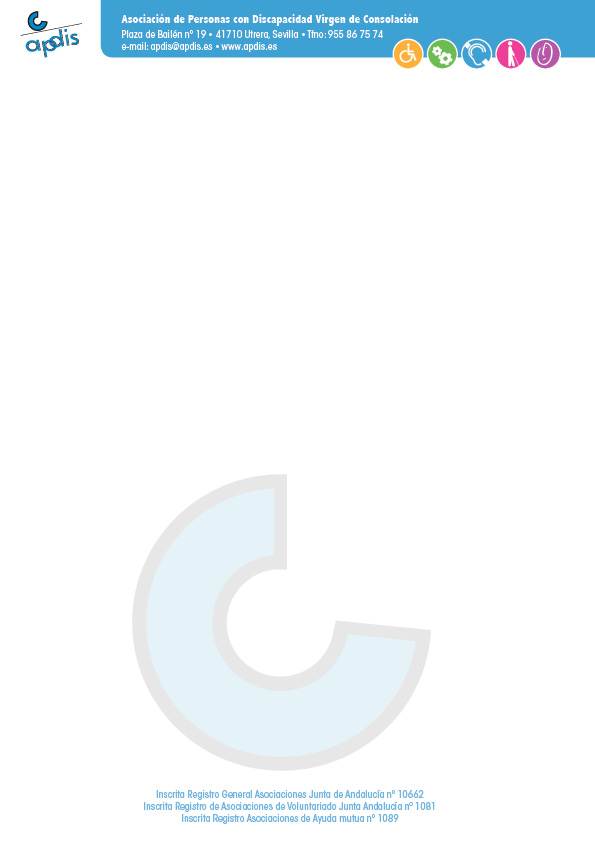 